Plan de travail du vendredi 27 mars 2020Dictée :Effectue la dictée flash donnée (une, deux et trois étoiles). Orthographe :Complète avec est, es ou et : L’igloo … une maison de glace … il est surtout utilisé au Canada ou au Groenland.« Le Corbeau… les Renard » … une fable de La Fontaine.La forêt … nécessaire à la planète : les arbres absorbent le carbone … aident à ralentir le réchauffement.Athéna … la déesse de la sagesse : c’… la fille de Zeus … de Métis.La fusée … sur la Lune : tu … prêt à sortir … tes compagnons te suivront.Le bateau … chargé d’esclaves : ils sont entassés dans la cale … enchaînés par le cou.VocabulaireEcris des noms dérivés des verbes suivants en employant le suffixe -age :Exemple : maquiller → le maquillagemonter – découper – régler – décoller – déballerEcris les noms féminins dérivés des adjectifs suivants en employant le suffixe -ité.Exemple : inférieur → l’inférioritébrutal – atroce – célèbre – tranquille – éternel – majeur Lecture :Coche la bonne définition du mot souligné dans chaque phrase.Mon oncle a toujours des pépins avec sa vieille voiture, il est obligé de la faire réparer régulièrement. petite graine que l’on trouve dans certains fruits mot familier pour « parapluie » mot familier pour « ennui », « difficulté »L’autre jour, j’ai glissé sur une plaque de verglas ; je me suis fait un drôle de bleu à la cuisse. une des sept couleurs de l’arc en ciel nom que l’on donne à certains vêtements de travail coloration de la peau suite à une chute ou un coupA la fin du marathon, j’étais fatigué et j’avais plein d’ampoules aux pieds. petit tube de verre de forme allongée qui contient un médicament cloque provoquée par un frottement de la peau globe de verre contenant un gaz rare et un filament que le courant électrique rend lumineuxIl nous assomme avec ses histoires à dormir debout ! faire perdre connaissance en heurtant la tête étourdir ennuyer, fatiguer quelqu’unLe dentiste creuse les dents cariées avec sa roulette afin de les soigner. jeu de hasard dans lequel on lance une petite boule sur un plateau instrument médical petite roueNumération:Sur cette feuille, indique la fraction correspondant à la partie grisée.2 - Sur cette feuille, pour chaque ligne, indique la fraction correspondant à la partie grisée. Attention : une unité correspond à un cercle.Calcul mental:Calcule comme dans l’exemple :Exemple : 24 x 50 = (24 x 100) : 2 = 2400 : 2 = 1 20046 x 50 =18 x 50 =66 x 50 = 12 x 50 = ….50 x 50 = ….Problèmes :Calcule le prix des entrées au cinéma :Complète le tableau suivant :Géométrie :Complète les fiches d’identité des solides suivants : 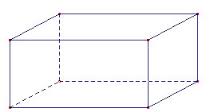 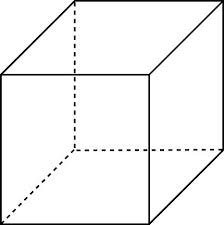 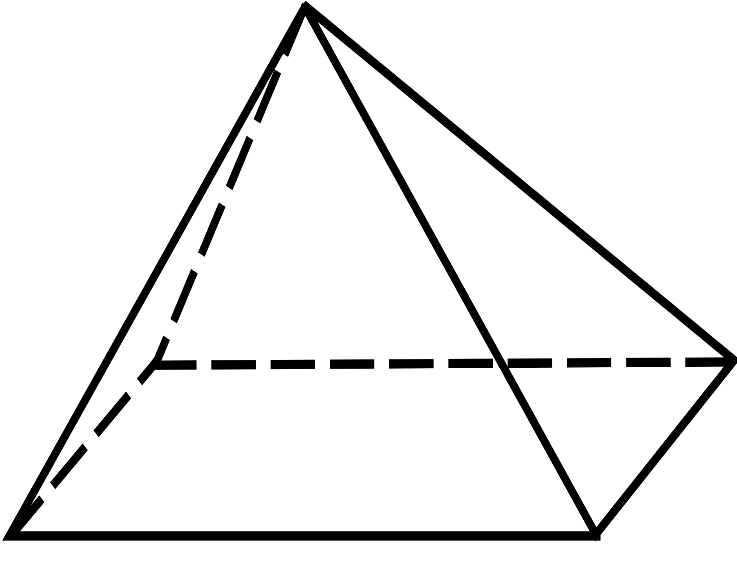 MatièreCompétenceDictée Ecrire sans erreur un texte sous la dictée.OrthographeSavoir écrire les homophones grammaticaux es, est ou et.VocabulaireEcrire des mots dérivés en utilisant des suffixes.LectureTrouver la bonne définition parmi plusieurs possibles pour un mot.NumérationReprésenter et nommer un partage à l’aide de fractions.Calcul mentalMultiplier par 50 un nombre à deux chiffres.ProblèmesRésoudre un problème de proportionnalité.CalculDécouvrir les solides.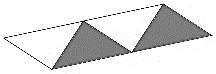 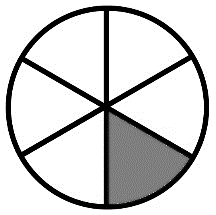 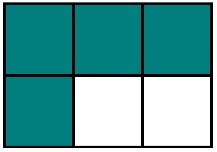 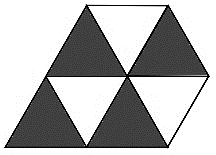 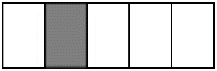 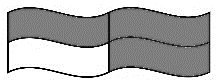 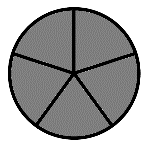 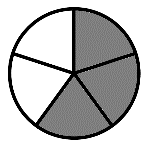 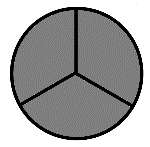 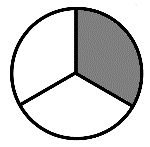 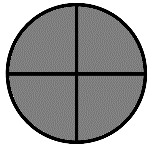 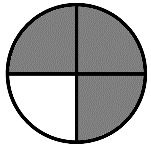 Nombre d’entrées247101316Prix en €16Nombre de côtés34561012Périmètre30